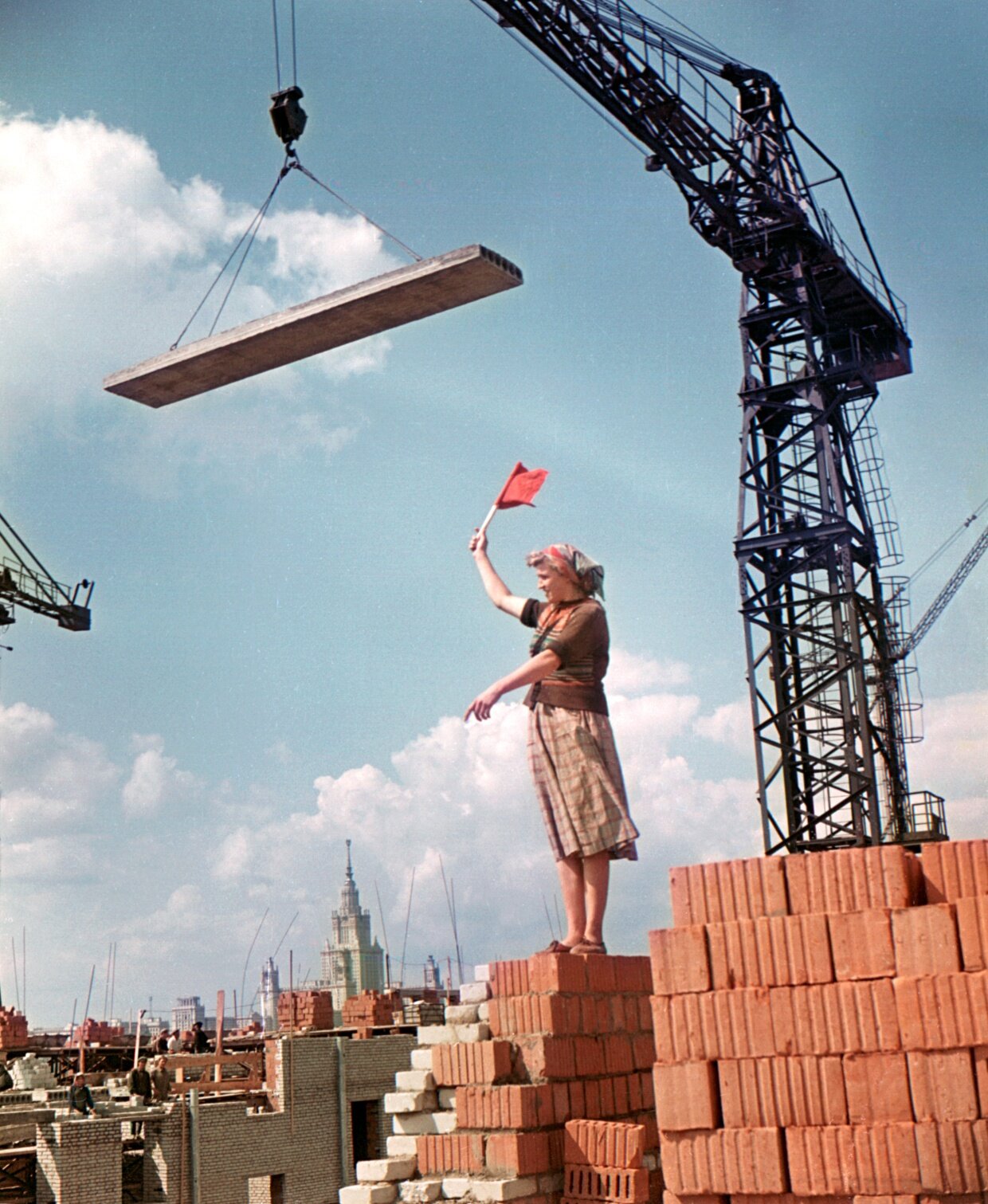 Женский труд запрещен на тяжелых работахС 1 марта 2022 года вступил в силу Приказ Минтруда России от 13.05.2021 № 313н, которым сокращен список женских профессий и поставлены барьеры на замещение женщинами ряда тяжелых профессий. Женский труд запрещен в котельных, холодноштамповочных, волочильных и давильных цехах.«Слабый» пол теперь не может работать котельщиками, токарями на ручных токарно—давильных станках, чеканщиками и т.п. Одновременно из перечня женских исключены работы, выполняемые в т. ч. авиамеханиками по планеру, двигателям, приборам, электро- и радиооборудованию. Администрация Нижневартовского района. Отдел труда. 2022 год.